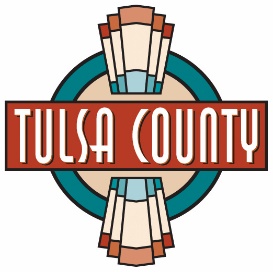 Job DescriptionJob Title:                	Life Guard - Seasonal	   			Division/Dept:		Parks        			Reports To:		Activities Director        			FLSA Status:          	Non-Exempt	              			Last Review:          	2/3/2023         			Grade:                    	AH			Job Title Code:      	J0257            			DEFINITION         Under general direction, is responsible for assuring the safety of pool patrons by monitoring swimming activities, performing lifesaving procedures and enforcing pool rules and regulations, policies and procedures by performing the following duties.       		All candidates conditionally offered transfer, promotion or initial hiring into a DOT/safety-sensitive position shall submit to testing for drugs and alcohol and test negative before performing any job functions that are safety-sensitive or require a CDL. External job applicants with a confirmed positive drug or alcohol test result shall be denied employment and shall be required to wait one year before applying for another position within Tulsa County.ESSENTIAL JOB FUNCTIONSResponsible for enforcement of prescribed rules and regulations, prevents accidents in or around the water through constant supervision over patrons. Must be able to work with children, parents, and visitors tactfully and courteously. Inspect equipment and facilities. Keep site clean and stores equipment properly. Maintain discipline of visiting patrons. Perform cashiering duties. Perform other duties as assigned.REQUIRED SKILLS, KNOWLEDGE AND ABILITIESSkilled in pool safety practices, procedures, rules and regulations; and in administering first aid and CPR. Knowledge of practices, procedures, and techniques of rescuing swimmers from accidents and emergency situations; and of lifesaving equipment. Ability to for see dangerous situations and react promptly and effectively to the situation; and to communicate with employees and patrons.                     			SUPERVISORY RESPONSIBILITIES This job has no supervisory responsibilities.                   			QUALIFICATIONS To perform this job successfully, an individual must be able to perform each essential duty satisfactorily. The requirements listed below are representative of the knowledge, skill, and/or ability required. Reasonable accommodations may be made to enable individuals with disabilities to perform the essential functions.EDUCATION AND/OR EXPERIENCE       Attending or graduation from a four year high school or GED, and previous life guarding at a public swimming pool desired. Must be at least 151/2 years of age or older.            			LANGUAGE SKILLSAbility to read and interpret documents such as safety rules, operating and maintenance instructions and procedure manuals. Ability to write routine reports and correspondence. Ability to speak effectively before groups and customers or employees or organizations.                     			MATHEMATICAL SKILLSAbility to add, subtract, multiply, and divide in all units of measure, using whole numbers, common fractions and decimals. Ability to compute rate, ratio, and percent to draw logical conclusions and interpret bar graphs.                    			REASONING ABILITYAbility to apply common sense understanding, to carry out instructions furnished in written or oral or diagram form. Ability to deal with problems involving several concrete variables in standardized situations.                    			CERTIFICATES, LICENSE, REGISTRATIONSMust have current certification in American Red Cross Lifeguard Training and First Aid, or equivalent certification from a nationally recognized aquatic safety organization. Must pass a criminal background check and a skills proficiency test.  PHYSICAL DEMANDS The physical demands described here are representative of those that must be met by an employee to successfully perform the essential functions of this job. Reasonable accommodations may be made to enable individuals with disabilities to perform the essential functions.While performing the duties of this job, the employee is regularly required to use hands to finger, handle feel; reach with hands and arms; and talk or hear. The employee frequently is required to stand, walk, and sit. The employee is occasionally required to stoop, kneel, crouch or crawl. The employee must occasionally lift and/or move up to 100 pounds or more. Specific vision abilities required by this job include close vision, distance vision, color vision, peripheral vision, depth perception, and ability to adjust focus.WORK ENVIRONMENT The work environment characteristics described here are representative of those an employee encounters while performing the essential functions of this job. Reasonable accommodations may be made to enable individuals with disabilities to perform the essential functions. While performing the duties of this job, the employee is regularly exposed to outside weather conditions. Employee is frequently subject to chemicals used in pool operations. The noise level is usually moderate.EEO STATEMENTTulsa County does not discriminate against any individual because of race, color, sex, age, religion, national origin, ancestry, marital status, disability or political affiliation (except when such person advocates or belongs to an organization which advocates the overthrow of our constituted government by force or violence) with regard to all terms, conditions, eligibilities, and privileges of employment for all positions in the County.NOTE: Job descriptions are subject to change based on changing business needs and conditions.Employee SignatureEmployee Name PrintedDateSupervisor SignatureSupervisor Name PrintedDate